MEMORANDUM OF PARTICULARSNature of Instrument: For and on behalf of [Name of Party],  By: ______________________________________________Name:      Title:      For and on behalf of [Name of Party], By: _______________________________________________Name:      Title:      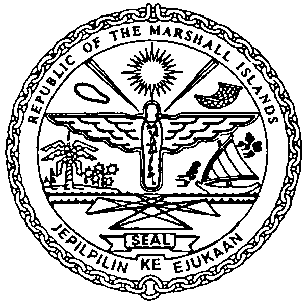 REPUBLIC OF THE MARSHALL ISLANDSMARITIME ADMINISTRATORRequired InformationPage Number/ Clause ReferenceResponseName of Vessel (and Hull Number if instrument is over a vessel under construction)Official Number or IMO NumberDate of InstrumentType of InstrumentFinance Charterer and Assignee Name if applicable,Registered Owner Intended Effect of the Instrument(If specific changes on total amount should be recorded then should mentioned also here)Information of Previous Recording effectedCounterpart Signing Clause (Optional and only necessary where the instrument is signed by different parties in separate counterparts)Proof of Due Execution(Indicate whether execution is verified by MI Special Agent/Deputy Commissioner or Notarial Acknowledgment)Which if any Finance Documents are attached and form part of the Instrument? 